Красова Карина вместе с мамой участвовали в конкурсе «Ёлочная игрушка Дона», получили грамоту за участие.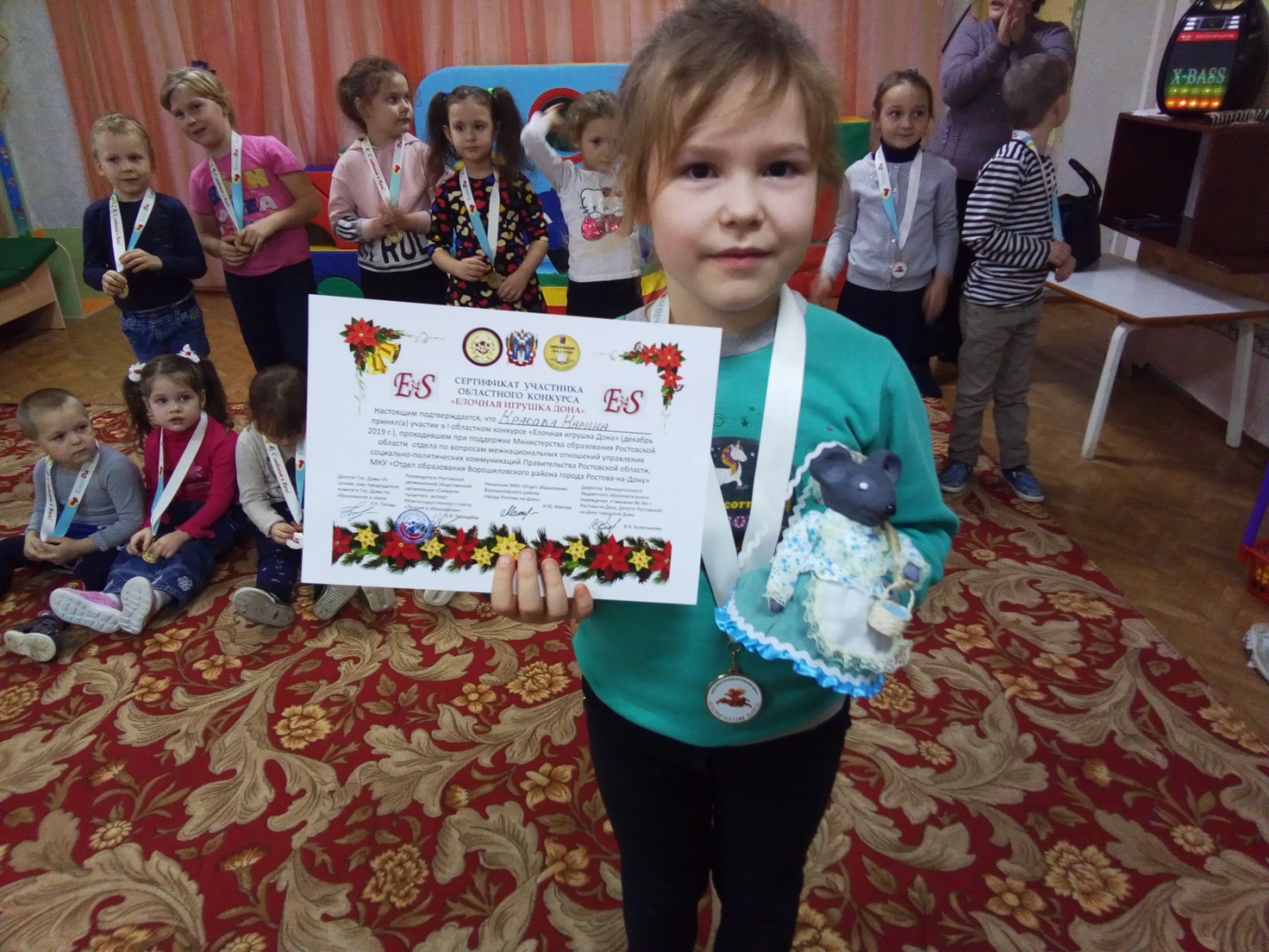 